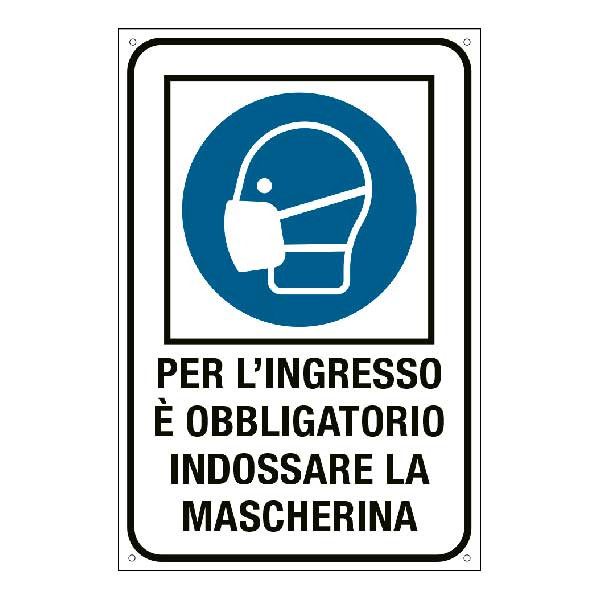 Portineria 0521905374Igienizzare le mani con il gel idroalcolico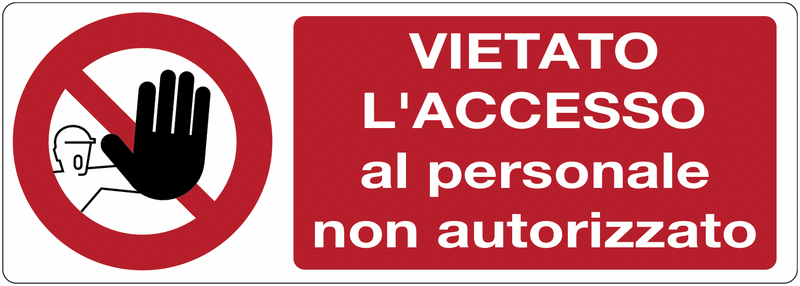 